LIETUVOS RESPUBLIKOS VIDAUS REIKALŲ MINISTRASĮSAKYMASDĖL VIDAUS REIKALŲ MINISTRO 2016 M. VASARIO 26 D. ĮSAKYMO NR. 1V-146 „DĖL PROJEKTŲ, FINANSUOTINŲ IŠ NACIONALINĖS VIDAUS SAUGUMO FONDO 2014–2020 M. PROGRAMOS, SĄRAŠO PATVIRTINIMO“ PAKEITIMO2020 m. vasario 27 d. Nr. 1V-175VilniusAtsižvelgdama į viešosios įstaigos Centrinės projektų valdymo agentūros 2020 m. vasario 5 d. rašte Nr. 2020/2-918 pateiktą išvadą dėl projekto Nr. LT/2018/VSF/4.6.1.6 „Papildomos VSAT veiklos sąnaudos 2019–2021 m.“ finansavimo padidinimo, 2020 m. vasario 7 d. rašte 
Nr. 2020/2-1028 pateiktą išvadą dėl projekto Nr. LT/2017/VSF/4.3.3.1 „Vaizdo stebėjimo sistemų Kybartų ir Kenos pasienio kontrolės punktuose atnaujinimas“ finansavimo sumažinimo, 2020 m. vasario 14 d. rašte Nr. 2020/2-1227 pateiktą išvadą dėl projekto Nr. LT/2019/VSF/4.4.1.2 „STS transporto priemonių įsigijimas, II etapas“ finansavimo sumažinimo ir 2020 m. vasario 14 d. rašte Nr. 2020/2-1228 pateiktą išvadą dėl projekto Nr. LT/2019/VSF/2.4.3.7 „Transporto priemonių įsigijimas, II etapas“ finansavimo sumažinimo,pakeičiu Projektų, finansuotinų iš nacionalinės Vidaus saugumo fondo 2014–2020 m. programos, sąrašą, patvirtintą Lietuvos Respublikos vidaus reikalų ministro 2016 m. vasario 26 d. įsakymu Nr. 1V-146 „Dėl Projektų, finansuotinų iš nacionalinės Vidaus saugumo fondo 
2014–2020 m. programos, sąrašo patvirtinimo“:1. Pakeičiu 35 punktą ir jį išdėstau taip:2. Pakeičiu 68 punktą ir jį išdėstau taip:3. Pakeičiu 71 punktą ir jį išdėstau taip:4. Pakeičiu 92 punktą ir jį išdėstau taip:Vidaus reikalų ministrė					  Rita Tamašunienė„35.2.4.3.7.Transporto priemonių įsigijimas, II etapas,Nr. LT/2019/VSF/2.4.3.72 983 701,59994 567,193 978 268,78VSAT“.„68.4.3.3.1.Vaizdo stebėjimo sistemų Kybartų ir Kenos pasienio kontrolės punktuose atnaujinimas,Nr. LT/2017/VSF/4.3.3.14 044 449,300,004 044 449,30VSAT“.„71.4.4.1.2.STS transporto priemonių įsigijimas, II etapas,Nr. LT/2019/VSF/4.4.1.21 298 585,040,001 298 585,04VSAT“.„92.4.6.1.6.Papildomos VSAT veiklos sąnaudos 
2019–2021 m.,Nr. LT/2018/VSF/4.6.1.611 053 212,710,0011 053 212,71VSAT“.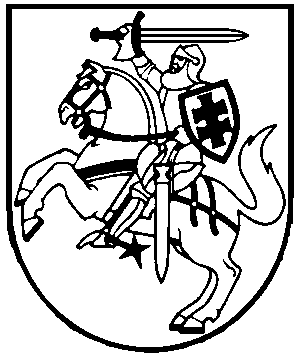 